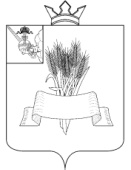 Администрация Сямженского муниципального округаВологодской областиПОСТАНОВЛЕНИЕРуководствуясь приказом Федеральной службы государственной регистрации, кадастра и картографии от 10.11.2020 №П/0412 «Об утверждении классификатора видов разрешенного использования земельных участков», ПОСТАНОВЛЯЮ: 1. Установить, что вид разрешенного использования земельных участков категории земель – земли населенных пунктов:- кадастровый номер 35:13:0306007:57, площадью 18 кв.м., местоположение: Российская Федерация, Вологодская область, Сямженский район, село Сямжа;- кадастровый номер 35:13:0303006:252, площадью 15 кв.м., местоположение: Вологодская область, Сямженский район, село Сямжа, «объекты социального и коммунально-бытового назначения, не требующие санитарно-защитных зон» соответствует виду разрешенного использования – «Общественное использование объектов капитального строительства» (код 3.0), установленному классификатором видов разрешенного использования земельных участков, утвержденным приказом Федеральной службы государственной регистрации, кадастра и картографии от 10.11.2020 №П/0412.2. Настоящее постановление является основанием для внесения изменений в сведения Единого государственного реестра недвижимости о разрешенном использовании земельных участков.3. Настоящее постановление вступает в силу со дня его подписания. 4. Настоящее постановление подлежит размещению на официальном сайте Сямженского муниципального округа https://35syamzhenskij.gosuslugi.ru в информационно-телекоммуникационной сети Интернет.		5. Информацию о размещении настоящего постановления на официальном сайте администрации Сямженского муниципального округа опубликовать в газете «Восход».Первый заместитель Главы Сямженского муниципального округа                               Л.А.Шаверина                                                      от23.05.2024 № 350     с. Сямжа Вологодской областис. Сямжа Вологодской областис. Сямжа Вологодской областис. Сямжа Вологодской области